График ПРОВЕДЕНИЯ вебинаров для налогоплательщиков сотрудниками УФНС россии по Санкт-Петербургу во 2 квартале 2022 ГОДаИнформация о времени проведения вебинара и ссылка для регистрации и участия будет размещена на сайте ФНС России в рубрике «Новости/Семинары»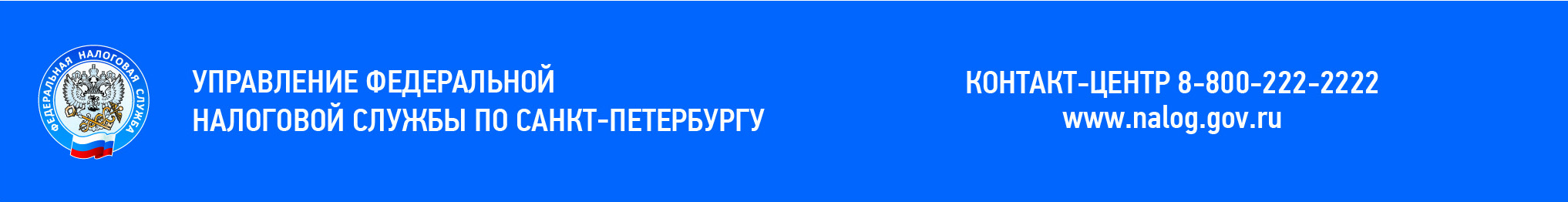 ТемаДатаНалог на доходы физических лиц: декларирование доходов.Порядок получения ключей электронной подписи в УЦ ФНС России.07.04.22Порядок освобождения индивидуальных предпринимателей от уплаты налога на имущество физических лиц. Транспортный и земельный налоги: льготы, сроки, порядок уплаты. Специальные налоговые режимы УСН ЮЛ: «Применение упрощенной системы налогообложения религиозными организациями».Порядок получения ключей электронной подписи в УЦ ФНС России.14.04.22Налог на доходы физических лиц: декларирование доходов.Порядок предоставления налоговых льгот физическим лицам по имущественным налогам.Порядок получения ключей электронной подписи в УЦ ФНС России.26.04.22Нормативное регулирование применения онлайн-касс.Порядок получения ключей электронной подписи в УЦ ФНС России.12.05.22Национальная система прослеживаемости импортных товаров.06.06.22Имущественные налоги юридических лиц: порядок исчисления и уплаты налогов в 2022 году, порядок предоставления льгот.22.06.22Специальные налоговые режимы (налог на профессиональный доход, патентная система налогообложения, упрощенная система налогообложения). Порядок получения ключей электронной подписи в УЦ ФНС России.30.06.22